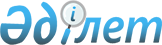 Об установлении видов субсидируемых гербицидов и нормы субсидий на 1 литр (килограмм) гербицидов, приобретенных у поставщиков гербицидов
					
			Утративший силу
			
			
		
					Постановление акимата Жамбылской области от 22 сентября 2014 года № 254. Зарегистрировано Департаментом юстиции Жамбылской области 9 октября 2014 года № 2346. Утратило силу постановлением акимата Жамбылской области от 29 апреля 2015 года № 76      Сноска. Утратило силу постановлением акимата Жамбылской области от 29.04.2015 № 76 (вводится в действие по истечении десяти календарных дней после его первого официального опубликования).

      В соответствии с Законом Республики Казахстан от 23 января 2001 года "О местном государственном управлении и самоуправлении в Республике Казахстан", Законом Республики Казахстан от 8 июля 2005 года "О государственном регулировании развития агропромышленного комплекса и сельских территорий" и постановлением Правительства Республики Казахстан от 29 мая 2014 года № 573 "Об утверждении Правил субсидирования стоимости гербицидов, биоагентов (энтомофагов) и биопрепаратов, предназначенных для обработки сельскохозяйственных культур в целях защиты растений" акимат Жамбылской области ПОСТАНОВЛЯЕТ:

      1. Установить виды субсидируемых гербицидов и нормы субсидий на 1 литр (килограмм) гербицидов, приобретенных у поставщиков гербицидов согласно приложению к настоящему постановлению.

      2. Коммунальному государственному учреждению "Управление сельского хозяйства акимата Жамбылской области" в установленном законодательством порядке обеспечить:

      1) государственную регистрацию настоящего постановления в органах юстиции; 

      2) в течение десяти календарных дней после государственной регистрации настоящего постановления его направление на официальное опубликование в периодических печатных изданиях и в информационно-правовой системе "Әділет"; 

      3) размещение настоящего постановления на интернет-ресурсе акимата Жамбылской области.

      3. Контроль за исполнением данного постановления возложить на заместителя акима области Жолдасбаева М.

      4. Настоящее постановление вступает в силу со дня государственной регистрации в органах юстиции и вводится в действие по истечении десяти календарных дней после его первого официального опубликования.



      "СОГЛАСОВАНО"

      Министр сельского хозяйства

      Республики Казахстан

      ___________ Мамытбеков А.

      "___" _______ 2014 года

 Виды субсидируемых гербицидов и нормы субсидий на 1 килограмм (литр), приобретенных у отечественных производителей Виды субсидируемых гербицидов и нормы субсидий на 1 килограмм (литр), приобретенных у иностранных производителей
					© 2012. РГП на ПХВ «Институт законодательства и правовой информации Республики Казахстан» Министерства юстиции Республики Казахстан
				
      Аким области

К. Кокрекбаев
Приложение
к постановлению акимата
Жамбылской области
от 22 сентября 2014 года № 254№

Субсидируемые виды гербицидов

Процент удешевления стоимости 1 килограмма (литр)гербицида

Нормы субсидий на 1 килограмм (литр) приобретенных гербицидов, тенге

1

2

3

4

1

ФЕНИЗАН, водный раствор (дикамба кислоты, 360 грамм/литр + хлорсульфуронкислоты, 22,2 грамм/литр)

50

2058,75

2

ЗЕНИТ, концентрат коллойдного раствора (2-этилгексиловый эфир 2,4-Д кислоты, 950 грамм/литр)

50

960,75

3

ОВСЮГЕН ЭКСТРА, концентрат эмульсии (феноксапроп-п-этил, 140 грамм/литр + фенклоразол-этил (антидот), 35 грамм/литр)

50

2241,75

4

ОВСЮГЕН СУПЕР, концентрат эмульсии (феноксапроп-п-этил, 140 грамм/литр)

50

2745

5

ВАЛСАМИН, 72%, водный раствор (2,4-Д диметиламинная соль, 720 грамм/литр)

50

450

6

ВАЛСАГЛИФ,водный раствор (глифосат, 360 грамм/литр)

50

625

7

ДИАЛЕН СУПЕР 480, водный раствор (диметиламинные соли 2,4-Д, 357 грамм/литр+ дикамбы, 124 грамм/литр)

50

989,75

8

ДЕЗОРМОН ЭФИР, 72% концентрат эмульсии (2-этилгексиловый эфир 2,4 дихлорфеноксиуксусной кислоты)

50

721,5

9

ЭСТЕТИК ПРОФИ, водный раствор (2,4-Д кислота в виде 2 этилгексилового эфира, 850 грамм/литр)

50

721,5

10

ГРАМИ СУПЕР, концентрат эмульсии (феноксапроп-п-этил, 100 грамм/литр + антидот, 27 грамм/литр)

50

1359,75

11

БАРС СУПЕР, 10% концентрат эмульсии (феноксапроп-п-этил, 100 грамм/литр + мефенпир-диэтил (антидот), 27 грамм/литр) 

50

1711,25

12

ТОПИК 080, концентрат эмульсии (клодинафоп-пропаргил, 80 грамм/литр + антидот, 20 грамм/литр)

50

2284,75

13

КЛИНИК, 36% водный раствор (глифосат, 360 грамм/литр)

50

647,5

14

ТОРНАДО 500, водный раствор (глифосат, 500 грамм/литр)

50

878,75

15

УРАГАН ФОРТЕ 500, водный раствор (глифосат в виде калийной соли, 500 грамм/литр)

50

1063,75

16

СМЕРЧ, водный раствор (глифосат 540 грамм/литр)

50

841,75

17

ЖОЙКЫН, водный раствор (глифосат, 360 грамм/литр)

50

525

18

ЭСКАДРОН 70, концентрат эмульсии (2,4-Д кислота в виде 2-этилгексилового эфира, 850 грамм/литр)

50

675

19

ЭЛАНТ ПРЕМИУМ, концентрат эмульсии (2-этилгексиловый эфир 2,4-Д кислоты, 420 грамм/литр + 2-этилгексиловый эфир дикамбы кислоты, 60 грамм/литр)

50

825

20

РЫСЬ СУПЕР, 10% концентрат эмульсии (феноксапроп-п-этил, 100 грамм/литр + фенклоразол-этил (антидот), 50 грамм/литр)

50

1500

21

РАМОН СУПЕР, концентрат эмульсии (галоксифоп-Р-метил, 104 грамм/литр)

50

1750

22

БАРГУЗИН, 70% водно-диспергируемые гранулы (метрибузин, 700 грамм/литр)

50

3250

23

ТАПИР, 10% водный концентрат (имазетапир, 100 грамм/литр)

50

1500

24

ВУЛКАН, 60% водно-диспергируемые гранулы (метсульфурон-метил, 600 грамм/килограмм)

50

9500

25

ПИТОН ГРАНД, водно-диспергируемые гранулы (клопиралид, 750 грамм/литр)

50

8500

26

ДИАМИН, 72% водный раствор (2,4-Д диметиламинная соль)

50

500

27

ГРОЗА, 60% концентрация эмульсии (2-этилгексиловый эфир 2,4 дихлорфеноксиуксусной кислоты 600 грамм/литр)

50

775

28

АВЕЦИД СУПЕР, 12% концентрат эмульсии (феноксапроп-п-этил, 120 грамм/литр +фенклоразол-этил, (антидот), 60 грамм/литр)

50

1600

29

БУРАН, 36%, водный раствор (глифосат, 360 грамм/литр)

50

500

30

РОДАР, 60% смачивающийся порошок (метсульфурон-метил, 600 грамм/килограмм)

50

7000

31

ОРЕОЛ, 12% концентрат эмульсии (феноксапроп-п-этил, 120 грамм/литр)

50

1300

32

БАРЕРИНА, суспензионная эмульсия (2,4-Д кислоты в виде сложного 2-этилгексилового эфира, 410 грамм/литр)

50

1637,5

33

ГОТРИЛ, 24% концентрат эмульсии (оксифлуорфен, 240 грамм/литр)

50

2187,5

34

ПРИМАДОННА, суспензионная эмульсия (2,4-Д кислота, в виде 2-этилгексилового эфира)

50

1143,75

35

ЖОЙКЫН ДАРА, водный раствор (глифосат, 747 грамм/литр)

50

950

1

2

3

4

1

ХИЛЕР, масляный концентрат эмульсии (хизалафоп-п-тефурил, 40 грамм/литр)

30

1207,8

2

БЕТАРЕН СУПЕР МД, масляный концентрат эмульсии (этофумезат, 126+фенмедифам, 63+десмедифам, 21 грамм/литр)

30

1235,25

3

ЛОРНЕТ, водный раствор (клопиралид, 300 грамм/литр)

30

1921,5

4

ЛАНС, водный раствор (аминопиралид, 240 грамм/литр)

30

5355,5

5

БАНВЕЛ 480, водный раствор (дикамба, 480 грамм/литр)

30

1387,5

6

ЛИНТУР 70, водно-диспергируемые гранулы (дикамба, 659 грамм/килограмм+ триасульфатрон, 41 грамм/литр)

30

2775

7

ЛАНЦЕЛОТ 450, водно-диспергируемые гранулы (аминопиралид, 300 грамм/килограмм+ флорасулам, 150 грамм/килограмм)

30

12210

8

ЭСТЕРОН, концентрат эмульсии (2,4-Д кислота в виде 2-этилгексилового эфира, 850 грамм/литр)

30

555

9

СТАРАНЕ ПРЕМИУМ 330, концентрат эмульсии (флуроксипир, 333 грамм/литр)

30

1875,9

10

ТОПИК СУПЕР 240, концентрат эмульсии (240 грамм/литрклодинафоп-пропаргил + 60 грамм/литрклоквинтоцет-мексил)

30

6937,5

11

АКСИАЛ 045, концентрат эмульсии (пиноксаден, 45 грамм/литр)

30

1609,5

12

ЗЕЛЛЕК СУПЕР, концентрат эмульсии (галоксифоп-Р-метил, 108 грамм/литр)

30

1581,9

13

ФЮЗИЛАД ФОРТЕ 150, концентрат эмульсии (флуазифоп-п-бутил, 150 грамм/литр)

30

1148,85

14

ЛОНТРЕЛ ГРАНД 75, водно-диспергируемые гранулы (клопиралид, 750 грамм/килограмм)

30

5727,6

15

ГЕЗАГАРД 500, суспензионный концентрат (прометрин, 500 грамм/литр)

30

638,25

16

ТРОФИ, концентрат эмульсии (ацетохлор, 900 г грамм/литр)

30

888

17

ГОАЛ 2Е, концентрат эмульсии (оксифлуорфен, 240 грамм/литр)

30

1942,5

18

БОКСЕР 800, концентрат эмульсии (просульфокарб, 800 грамм/литр) 

30

1387,5

19

ДУАЛ ГОЛД 960, грамм/литр (С-метолахлор, 960 грамм/литр)

30

1154,4

20

СОЛИТО 320, концентрат эмульсии (претилахлор, 300 грамм/литр+ пирибензоксим, 20 грамм/литр)

30

2148

21

РЭЙНБОУ 25 ОД, масляная дисперсия (пеноксулам, 25 грамм/литр)

30

4440

22

ЭСТЕТ 905, концентрат эмульсии (2,4-Д кислота в виде 2-этилгексилового эфира, 905 грамм/литр)

30

499,5

23

ДЕЗОРМОН, 72% водный концентрат (диметиламинная соль 2,4-Д)

30

371,8

24

2М-4Х 750, 75% водный раствор (диметиламинная соль МСРА)

30

543,9

25

МЕЦЦО, 60% водно-диспергируемые гранулы (метсульфурон-метил, 600 грамм/килограмм) 

30

10822,5

26

СЕКАТОР ТУРБО, масляная дисперсия (иодосульфурон-метил-натрия, 25 грамм/литр+ амидосульфурон, 100 грамм/литр+ мефенпир-диэтил (антидот) 250 грамм/килограмм)

30

3600

27

ГРАНСТАР, 75% сухая текучая суспензия (трибенурон-метил, 750 грамм/килограмм)

30

19425

28

ЭЛЛАЙ ЛАЙТ, водно-диспергируемые гранулы (метсульфурон-метил, 391 грамм/килограмм + трибенурон-метил, 261 грамм/килограмм)

30

20091

29

ДИАНАТ, 48% (дикамба, 489 грамм/литр)

30

821,4

30

ЗЕНКОР УЛЬТРА, концентрат суспензии (метрибузин, 600 грамм/литр)

30

2386,5

31

МАЙСТЕР ПАУЭР, масляная дисперсия (форамсульфурон, 31,5 грамм/литр+ иодосульфурон-метил-натрия, 1,0 грамм/литр+ тиенкарбазон-метил, 10 грамм/литр+ ципросульфид (антидот), 15 грамм/литр)

30

2747,4

32

ТИТУС, 25% с.т.с. (римсульфурон, 250 г/кг)

30

39960

33

ХАРМОНИ, 75% сухая текучая суспензия (тифенсульфурон-метил, 750 грамм/килограмм)

30

27750

34

СТОМП, 33% концентрат эмульсии (пендиметалин, 330 грамм/литр)

30

543,9

35

БАЗАГРАН, 48% водный раствор (бентазон, 480 грамм/литр)

30

732,6

36

НОПАСРАН, 40% концентрат суспензии (метазахлор, 375 грамм/литр+ имазамокс, 25 грамм/литр)

30

2158,95

37

ЕВРО-ЛАЙТНИНГ, 4,8% водорастворимый концентрат (имазамокс, 33 грамм/литр+ имазапир, 15 грамм/литр)

30

2303,4

38

ПУМА СУПЕР, 7,5% эмульсия масляно-водяная (феноксапрол-п-этил, 69 грамм/литр+ мефенпир-диэтил (антидот), 75 грамм/литр)

30

943,5

39

ПАНТЕРА, 4% концентрат эмульсии (хизалофоп-п-тефурил, 40 грамм/литр)

30

1082,4

40

ФУРОРЕ УЛЬТРА, эмульсия масляно-водяная (феноксапроп-п-этил, 110 грамм/литр)

30

1481,85

41

ПИВОТ, 10% водный концентрат (имазетапир, 100 грамм/литр)

30

2150,7

42

ФАБИАН, водно-диспергируемые гранулы (имазетапир, 450 грамм/килограмм+хлоримурон-этил, 150 грамм/килограмм)

30

10406,25

43

АРАМО, 4,5% концентрат эмульсии (тепралоксидим, 45 грамм/литр)

30

959,1

44

ПУЛЬСАР, 4% водный раствор (имазамокс, 40 грамм/литр)

30

2786,1

45

ЭКСПРЕСС, водно-диспергируемые гранулы (трибенурон-метил, 750 грамм/килограмм)

30

19813,5

46

МИУРА, концентрат эмульсии (хизалофоп-п-этил, 125 грамм/литр)

30

1309,8

47

ГРЕЙН, концентрат эмульсии (2,4-Д кислоты в виде 2 этилгексилового эфира, 720 грамм/литр)

30

444

48

ЛЕОПАРД, водно-диспергируемые гранулы (метсульфурон-метил, 600 грамм/килограм)

30

6721,5

49

ПИРАТ,водный концентрат (имазетапир, 100 грамм/литр)

30

999

50

КАРБУЗИН, 70% смачивающийся порошок (метрибузин, 700 грамм/килограмм)

30

1498,5

51

ТРЕЛ 300, водный раствор (клопиралид, 300 грамм/литр)

30

1942,5

52

ФЕНОКС СУПЕР, концентрат эмульсии (феноксапроп-п-этил (антидот) 27 грамм/литр)

30

943,5

53

ФЛЮРОФЕН 240, концентрат эмульсии (оксифлуорфен, 240 грамм/литр)

30

1387,5

54

ТАЧДАУН 500, водный раствор (глифосат, 500 грамм/литр (калийная соль))

30

666

55

ВИДМАСТЕР 480, водный раствор (дикамба, 124 грамм/литр+ 2.4 Д, 357 грамм/литр)

30

666

56

ГОРИЗОН 080, концентрат эмульсии (клодинафоп–пропаргил, 80 грамм/литр+ клоксинтоцет-мексил, 20 грамм/литр)

30

2331

57

КАССИУС, водно-растворимый порошок (римсульфорон 250 грамм/килограмм)

30

33300

58

ГРАНАТ, водно-диспергируемые гранулы (трибенурон-метил 750 грамм/килограмм)

30

14400

59

БАРГУЗИН, водно-диспергируемые гранулы (мертибузин 700 грам/килограмм)

30

2352

60

ПИРАМИН-ТУРБО, 52% концентрат суспензии (хлоридазон 520 грамм/литр)

30

1068

61

ФРОНТЬЕР ОПТИМА, 72% (диметенамид 720)

30

1806

62

ЗИНГЕРсмачивающийся порошок (метсульфуронметил 600 грамм/килограмм)

30

8790

63

СОПИК 080, концентрат эмульсии (клодинафоп-пропаргил, 80 грамм/литр + клоквинтоцет-мексил (антидот), 20 грамм/литр)

30

930

64

ВАЛПАНИДА, 33% концентрат эмульсии (пендиметалин, 330 грамм/литр)

30

390

65

ФИНЕС ЛАЙТ, водно-диспергируемые гранулы (хлорсульфурон, 333, 75 грамм/килограмм + метсульфурон-метил, 333 грамм/килограмм)

30

14707,5

